Исх. № 03 от «20» февраля 2024 года	Начальнику Государственного комитета Республики Башкортостан по делам юстиции Спеле В.ИУважаемый Владимир Иванович!В соответствии с Законом Республики Башкортостан от 22 декабря 2008 года № 83-з «О республиканском регистре муниципальных нормативных правовых актов» направляем перечень муниципальных нормативных правовых актов принятых Советом  сельского поселения Ямакаевский  сельсовет муниципального района Благоварский  район Республики Башкортостан.Электронные версии направлены на электронный адрес:  rma17 @bk.ru.Приложение: перечень муниципальных актов на 1 листе.   Глава сельского поселения Ямакаевский   сельсовет    муниципального района Благоварский район   Республики  Башкортостан                                                                          А.А.ХусаиновПеречень муниципальных актов Совета  сельского поселения Ямакаевский сельсовет муниципального района Благоварский район Республики БашкортостанГлава сельского поселенияЯмакаевский сельсовет                                                                          А.А.Хусаинов О внесении изменений в решение Совета сельского поселения Ямакаевский сельсовет муниципального района Благоварский район Республики Башкортостан от 27 февраля 2023 года № 39-265 «Об установлении земельного налога» на территории сельского поселения Ямакаевский сельсовет муниципального района Благоварский районРеспублики БашкортостанВ соответствии с Налоговым кодексом Российской Федерации, Федеральным законом от 6 октября 2003 года № 131-ФЗ «Об общих принципах организации местного самоуправления Российской Федерации», Уставом сельского поселения Ямакаевский сельсовет муниципального района Благоварский район Республики Башкортостан, Совет сельского поселения Ямакаевский сельсовет муниципального района Благоварский район Республики Башкортостан РЕШИЛ:1. Ввести в решение Совета сельского поселения Ямакаевский сельсовет муниципального района Благоварский район Республики Башкортостан от 27 февраля 2023 года № 39-265 «Об установлении земельного налога» на территории сельского поселения Ямакаевский сельсовет муниципального района Благоварский район Республики Башкортостан следующие изменения:дополнить пунктом 7 следующего содержания: «Налоговая льгота может быть предоставлена на основании сведений, полученных налоговым органом в соответствии с Налоговым кодексом Российской Федерации и другими федеральными законами»;пункт 7,8,9,10 Решения считать соответственно пунктами 8,9,10,11.Глава сельского поселенияЯмакаевский  сельсовет                                                            А.А.Хусаиновс. Ямакай14 февраля 2024 года№ 5-47БАШҠОРТОСТАН РЕСПУБЛИКАhЫБЛАГОВАР  РАЙОНЫ МУНИЦИПАЛЬ  РАЙОНЫНЫҢ ЯМАКАЙ АУЫЛ СОВЕТЫ АУЫЛ  БИЛӘМӘҺЕ  СОВЕТЫегерме туғыҙынсы сакырылыш 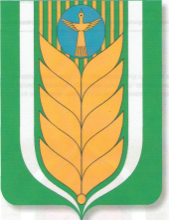      РЕСПУБЛИКА БАШКОРТОСТАН   СОВЕТ СЕЛЬСКОГО ПОСЕЛЕНИЯ                 ЯМАКАЕВСКИЙ СЕЛЬСОВЕТ              МУНИЦИПАЛЬНОГО РАЙОНА                                   БЛАГОВАРСКИЙ  РАЙОН   двадцать девятый созыв452748,  Ямакай ауылы, Сәскә урамы, 3Е-mail: 801105511018@mail.ru 
Тел. (34747) 3-16-31; 3-16-37  452748, с. Ямакай, ул.Цветочная, 3Е-mail:  801105511018@mail.ru Тел. (34747) 3-16-31; 3-16-37№Дата и номер принятия муниципального акта, вид документаНазвание муниципального актаОпубликование, обнародование муниципального актаДата вступления в силуДополнительные сведения (протесты, решения судов и т.д.)Дата внесения муниципального акта в республиканский регистр (иная информация) 1234567*114.02.2024 года№ 5-47О внесении изменений в решение Совета сельского поселения Ямакаевский сельсовет муниципального района Благоварский район Республики Башкортостан от 27 февраля 2023 года № 39-265 «Об установлении земельного налога» на территории сельского поселения Ямакаевский сельсовет муниципального района Благоварский районРеспублики БашкортостанОбнародовано путем вывешивания на информационном стенде 14.02.2024 г., расположенном в администрации сельского поселения Ямакаевский сельсовет по адресу: с.Ямакай, ул. Цветочная-3В соответствии с законодательствомБАШҠОРТОСТАН РЕСПУБЛИКАhЫБЛАГОВАР  РАЙОНЫ МУНИЦИПАЛЬ  РАЙОНЫНЫҢ ЯМАКАЙ АУЫЛ СОВЕТЫ АУЫЛ  БИЛӘМӘҺЕ  СОВЕТЫ	егерме тугызынсы сакырылыш  РЕСПУБЛИКА БАШКОРТОСТАН   СОВЕТ СЕЛЬСКОГО ПОСЕЛЕНИЯ                 ЯМАКАЕВСКИЙ СЕЛЬСОВЕТ              МУНИЦИПАЛЬНОГО РАЙОНА                                   БЛАГОВАРСКИЙ  РАЙОН   двадцать девятый созыв452748,  Ямакай ауылы, Сәскә урамы, 3                  Е-mail: 801105511018@mail.ruТел. 8(34747)3-16-31; 3-16-37  452748, с. Ямакай, ул.Цветочная, 3                Е-mail: 801105511018@mail.ruТел. 8(34747)3-16-31; 3-16-37                   Қ А Р А Р          Р Е Ш Е Н И Е